Конспект занятия в старшей группе«Волшебные камешки Марблс»Цель: знакомить  детей с нетрадиционным техникой – камешками «Марблс».Задачи:- научить применять в деятельности камешков «Марблс».- развивать: мелкую моторику; познавательные процессы (память, мышление, внимание, воображение); активизировать связную речь;- воспитывать чувство прекрасного.Ход занятия:Дети!  Посмотрите, я нашла целый клад волшебных камешков( достаю и показываю)А в чем их волшебство, мы сейчас убедимся , выполнив с этими камнями множество необычных заданий.Задание № 1Предлагаю вам картинку - образец, как в мозаике, по которому инеобходимо собрать свою картинку. (Дети выполняют индивидуально) Посмотрите, какая у нас красива поляна получилась!Словно пёструю рубашку,Кто-то бросил у реки.Вот - полянка.Там - ромашки,Незабудки, васильки.Тихо бабочка порхалаС лепестка на лепесток,А потом она устала, Опустилась на цветок.А какие вы знаете название цветов? А где они растут? А у вас дома растут цветы?Переходим к следующему заданиюЗадание № 2Надо по заданному контуру выложить картинку – «Бабочку». Но прежде, чем вложить бабочку, давайте сложим камушки обратно. Молодцы! Какие красивые бабочки! А как зовут ваших бабочек? Устали выполнять задание? Давайте отдохнем и поиграем. Слушайте и повторяйте за мной.Бабочки летали,Крылышками махали. Дружно хлопаем,Ножками топаем!Хорошо мы погулялиИ немножечко устали!Отдохнули? А теперь продолжим.Задание № 3Ребята, в следующем задании у нас совсем путаница ,но справимся с ней.  Вспомним где у нас право, лево, верх, низ. Перед Вами поле для крестиков-ноликов, состоящее из девяти квадратов. Выберите камушек, поставьте его в середине поле. Задача состоит в мысленном перемещении камушка ходами вверх-вниз, вправо-влево.Слушаем меня внимательно передвигаем камушек мысленно (без рук), и найдя глазами квадрат, в котором должен стоять камушек берем его в руки иставим в нужный квадрат.Вверх один квадрат, вправо 1 квадрат, вниз 2 квадрата. Возьмите и поставьте камушек в квадрат.-Влево 2 квадрата вверх 1 квадрат вправо 2 квадрата: Возьмите и поставьте камушек в квадрат.-Вверх 1 квадрат, влево 2 квадрата, вниз 2 квадрата, вправо 1 квадрат, вверх 1 квадрат:Возьмите и поставьте камушек в квадрат. Молодцы!Задание № 4А сейчас отгадайте загадку, прежде чем выложить   картину- отгадкуГостьи к нам пришли: седая,А за нею — молодая,Третья ярко расцветает,А четвёртая рыдает.(Зима, весна, лето, осень)Ребята, выложим из камешков картинки, изображающие времена года.Молодцы! Вам нравятся картины, которые у вас получились? Мы выполнили все задания?Дети: ДА!Молодцы!Итог: Наше занятие подошло к концу. Мы хорошо с вами поработали. Давайте вспомним, чем мы сегодня занимались? Что было интересно? Какое из заданий вам понравилось больше всех? Если вы считаете, что у вас все получилось, выберите камешек зеленого цвета. Если у вас задания вызвали затруднения – желтый камешек. А если вы считаете, что вы совсем не справились с заданием возьмите оранжевый камешек! Спасибо за работу! До свидания друзья!А вот и наши разные камешки: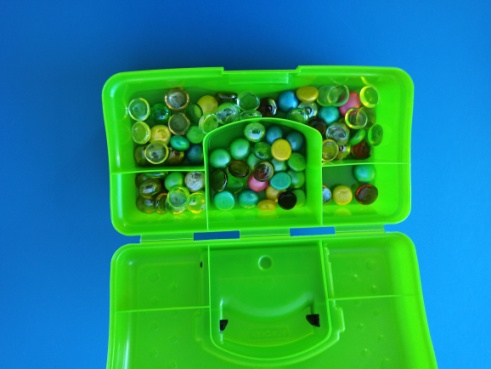 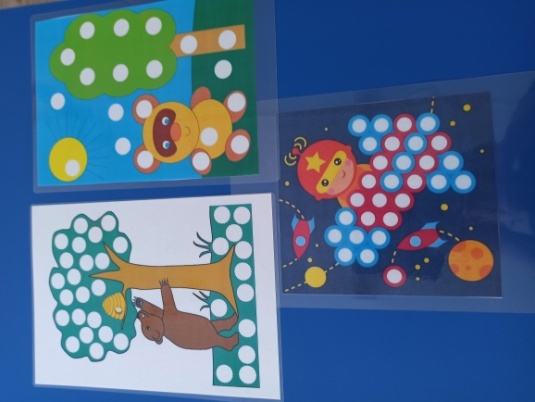                                                                                       А это заготовки для наших картин:А вот мы создаем  картины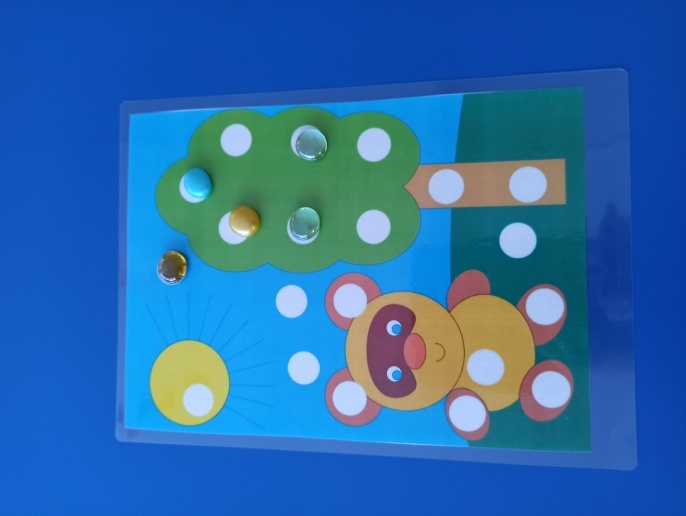 